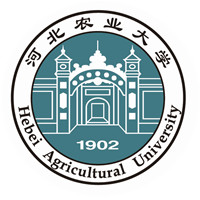 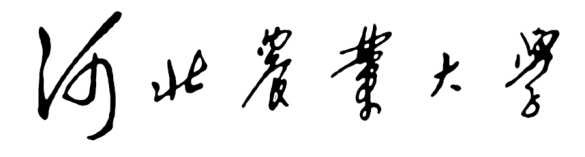 非全日制硕士专业学位论文论 文 题 目学位名称：农业推广硕士领   域：作物(不区分领域可去除此行内容)授予单位：河北农业大学答辩日期：二〇一  年    月分类号：                                                单位代码： 10086             密  级： 公 开                                         非全日制硕士专业学位论文论 文 题 目英 文 题 目学位名称：农业推广硕士领   域：作物(不区分领域可去除此行内容)授予单位：河北农业大学答辩日期：二〇一    年   月